SKOLA REIZ BEIGSIES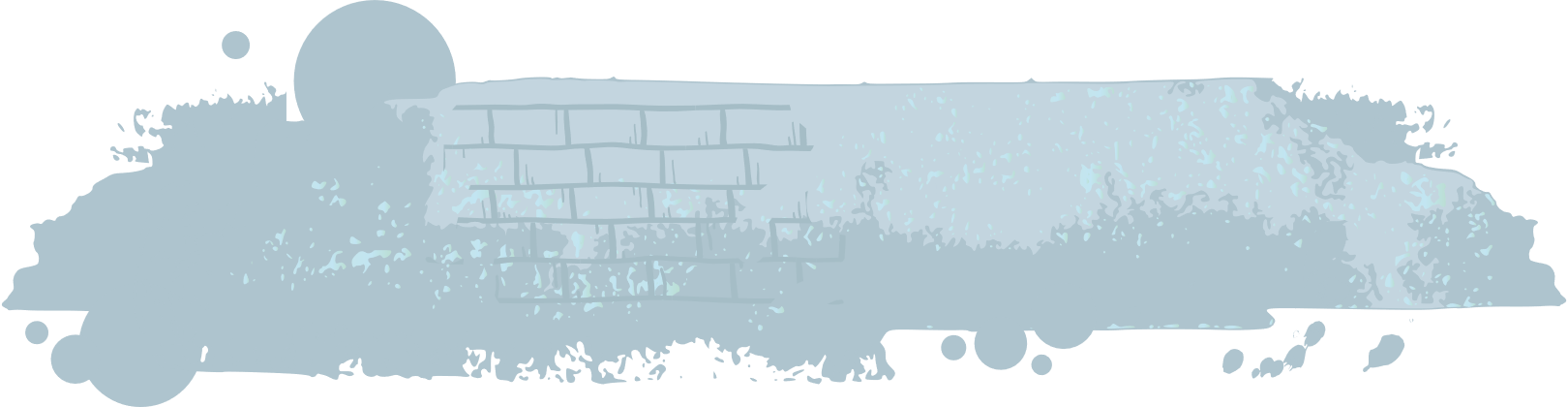 Var šķist, ka visa pasaule ir ietverta skolā un tas, kas notiek ārpus skolas, ir mazsvarīgi. Tomēr skolas laiks beigsies un tu ieiesi lielajā pasaulē, tāpēc svarīgi, lai tu veidotu sevi par cilvēku, kuram iet labi ne tikai skolā, bet arī ārpus skolas. Skolā mēs trenējamies veidot attiecības, iepazīstam sevi, pieļaujam neskaitāmas kļūdas un no tām mācāmies. Tas ir labi, ka piedzīvo neveiksmes skolā, jo tu vari no tām mācīties un izvairīties vēlāk dzīvē. Uzzīmē vai apraksti Kādas neveiksmes tu esi piedzīvojis skolā? Uzzīmē vai apraksti divas situācijas. Ko tu vari mācīties no šīm situācijām? Kā tās tev var palīdzēt kļūt par to cilvēku, kāds vēlies būt? Jautājums diskusijai, kolektīvā vai ar draugiemKāds cilvēks tu vēlies būt pēc skolas beigšanas? Ko tu vari darīt tagad, lai par tādu kļūtu?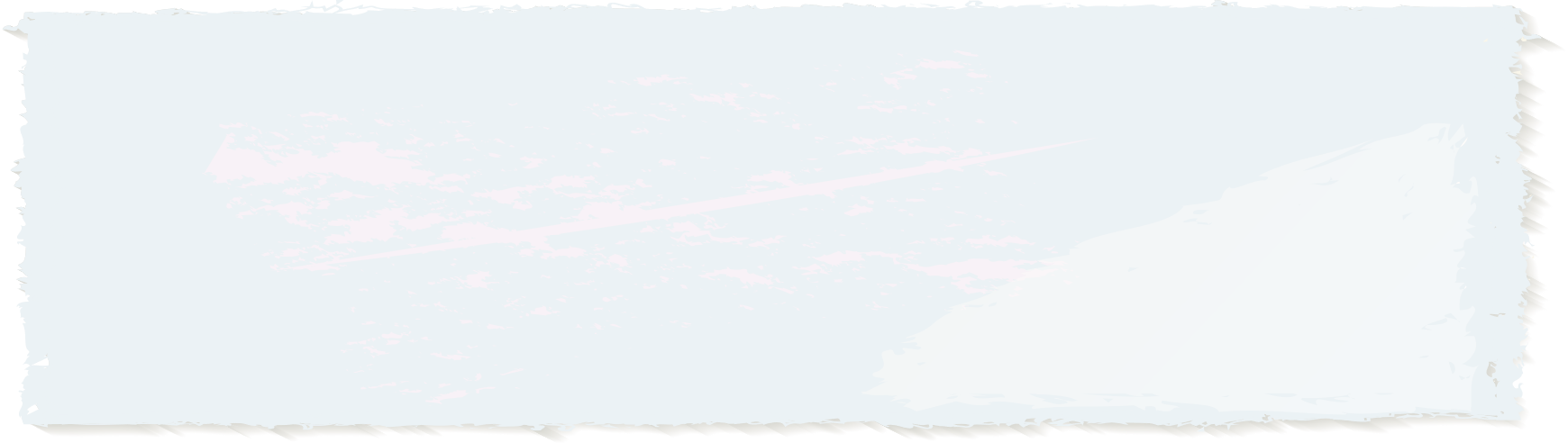 SKOLA REIZ BEIGSIESVar šķist, ka visa pasaule ir ietverta skolā un tas, kas notiek ārpus skolas, ir mazsvarīgi. Tomēr skolas laiks beigsies un tu ieiesi lielajā pasaulē, tāpēc svarīgi, lai tu veidotu sevi par cilvēku, kuram iet labi ne tikai skolā, bet arī ārpus skolas. Skolā mēs trenējamies veidot attiecības, iepazīstam sevi, pieļaujam neskaitāmas kļūdas un no tām mācāmies. Tas ir labi, ka piedzīvo neveiksmes skolā, jo tu vari no tām mācīties un izvairīties vēlāk dzīvē.  Uzzīmē vai apraksti Kādas neveiksmes tu esi piedzīvojis skolā? Uzzīmē vai apraksti divas situācijas. Ko tu vari mācīties no šīm situācijām? Kā tās tev var palīdzēt kļūt par to cilvēku, kāds vēlies būt?Jautājums diskusijai, kolektīvā vai ar draugiemKāds cilvēks tu vēlies būt pēc skolas beigšanas? Ko tu vari darīt tagad, lai par tādu kļūtu?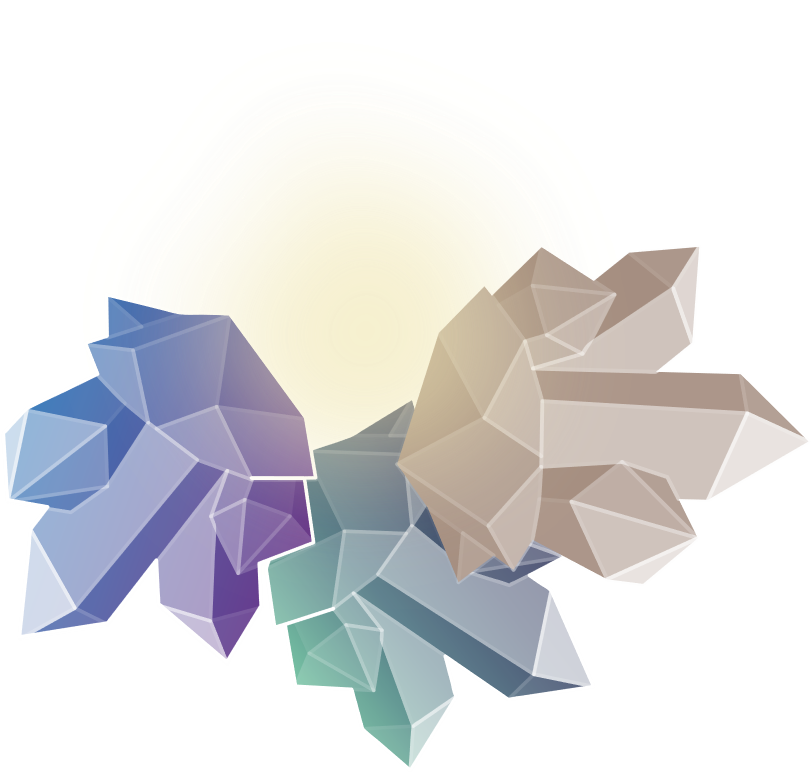 